نادي بعث المؤسسات  - club entrepreneurs isbs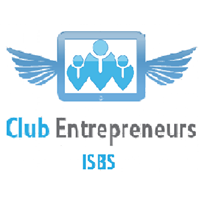 تعريف النادياسم النادي بالعربية :  نادي بعث الؤسساتClub entrepreneurs ISBS اسم النادي بالفرنسية : تاريخ التأسيس : 28/04/2018أهدافه*تحسين قدرات الطلبة و ادماجهم في الحياة المهنية وخلق روح ريادة الأعمال والقيادةتبادل الأفكار والخبرات مع النوادي و الجمعيات الأخرى*  تعزيز تكامل المؤسسة والطلبة في البيئة الاجتماعية والاقتصادية **دعم ومساعدة الطلبة الذين لديهم فكرة مشروع لبدء دراسة مشروعه*تعريف الطلبة والمستثمرين بفرص ريادة الأعمال في مجالات التكنولوجيا الحيوية (الأغذية الزراعة ، الأدوية ، مستحضرات التجميل ، البيئة ، الأجهزة الطبية )تركيبة الناديالعضوية الشرفية: الأستاذ نبيل ميلاد الهيئة المديرة:الأعضاء المنخرطين: عدد المنخرطيين : 45 منخرط  وسائل و مواقع الاتصال و المسؤول عن كل موقعالإلكتروني     البريد   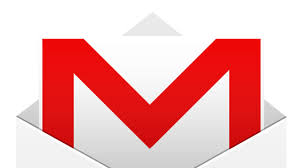 entrepreneurs.isbs@gmail.comالمسؤول : إبتسام السعيديصفحات الفايسبوك 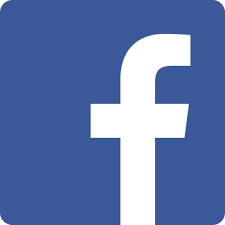 Club Entrepreneurs-ISBShttps://www.facebook.com/EntrepreneursISBS/https://www.facebook.com/groups/210883066030884/?ref=br_rsالمسؤولين : بسمة عريفات و مريم صامتتويتر       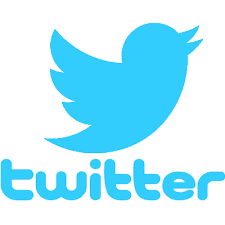 Entrepreneurs ISBShttps://twitter.com/ClubEntrepreneuالمسؤول: إبتسام السعيديالأنستغرام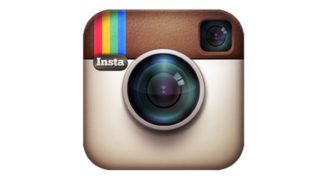 Club_entrepreneursisbsالمسؤول: إكرام المهيريالبريد الإلكترونيرقم الهاتفالمستوى الدراسيالإسم و اللقبالعضويةsaidiibtissem3@gmail.com556279472eme MPTAإبتسام السعيديرئيس الناديmhiri1995@gmail.com443444821ere MPBMإكرام المهيريكاتب عامaminakobbi65@gmail.com239242371ere MPTEأمينة قبيأمين المالTarak.3ajmi@gmail.comMaloukasmida1@gmail.com24610751225771063eme CQPA2eme LABطارق عجميملكه صميدةلجنة تنظيمAminakobbi65@gmail.comSametmarie.isbs@gmail.com50658079215005703eme CQPA1ere MPTEبسمة عريفاتمريم صامتلجنة الإعلام